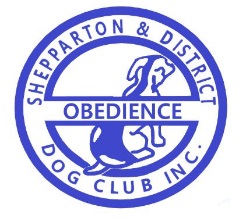 SHEPPARTON & DISTRICT OBEDIENCE DOG CLUB INC.NOTIFICATION OF TITLES  With so many members receiving titles, it is now necessary for an official form to be returned to our Secretary.Email the following details to secretary at sheppartonobedience@gmail.com (subject line: Club Titles Notification) Please print clearly Members name: _______________________________ Phone no.__________________Dog’s pet name: ________________________________________________Title/s gained in: ________________year (please circle) RN	 RA	 RE	RAE 	RM	RO CH				   (Rally)CCD	 CD	 CDX	UD	 UDX	 O CH 	GR O CH 		   (Obedience)ET									   (Endurance)AD    ADX     ADM   ADO     JD     JDX     JDM     JDO     Ag Ch 		   (Agility & Jumping)GD 	GDX 	GDM 	SD 	SDX 	SDM 	SPD	SPDX 	SPM 	   (Games)TD 	TDX	TCH	 TSD	TSDX	TS CH	TS GRAND CH		   (Tracking)NRA 	ORA								   (Retrieving)DWD									   (Dances with Dogs)Other: (Herding, Flyball, etc) (use recognised initials):